23.pielikums 27.12.2018. domes sēdei Nr.25, 38.§Gulbenē2018.gada 27.decembra						Saistošie noteikumi Nr.21(prot. Nr.25, 38.§)Grozījumi Gulbenes novada domes 2018.gada 2.februāra saistošajos noteikumos Nr.1 “Par Gulbenes novada pašvaldības 2018.gada budžetu”Izdoti saskaņā ar likuma „Par pašvaldībām” 21.panta pirmās daļas 2.punktu, 46.pantu un likuma „Par pašvaldību budžetiem” 16. un 17.pantiem1. APSTIPRINĀT Gulbenes novada pašvaldības pamatbudžetu 2018.gadam ieņēmumos 28 885 368 euro apmērā, tajā skaitā budžeta ieņēmumus no nodokļiem 11 910 791 euro apmērā, naudas līdzekļu atlikumu uz 2018.gada 1.janvāri 1 298 268 euro, naudas līdzekļu atlikums uz 2018.gada 31.decembri 460 614 euro, un aizņēmumu pamatsummu atmaksu 2 082 203 euro, kapitāldaļu iegādi 249 000 euro un saņemtos aizņēmumus 7 061 490 euro saskaņā ar 1.pielikumu.2. APSTIPRINĀT Gulbenes novada pašvaldības pamatbudžetu 2018.gadam izdevumos 34 453 309 euro apmērā saskaņā ar 2.pielikumu.3. APSTIPRINĀT Gulbenes novada pašvaldības speciālā budžeta kopsavilkumu 2018.gadam ieņēmumos 835 742 euro apmērā un izdevumos 1 483 034 euro apmērā saskaņā ar 3.pielikumu. 4. APSTIPRINĀT Gulbenes novada pašvaldības aizņēmumu apjomu 2018.gadam 2 082 203 euro un procentu un aizņēmumu apkalpošanas maksājumus 28 316 euro, kopsummā 2 110 519 euro apmērā. Gulbenes novada pašvaldības saistību no 2018.gada līdz 2024.gadam un turpmākajos gados rādītājiem 4.pielikumā ir informatīvs raksturs.5. NOTEIKT, ka Gulbenes novada Finanšu un ekonomikas nodaļai (nodaļas vadītāja L.Reinsone) ir tiesības finansēt pārvaldes, iestādes un pasākumus proporcionāli Gulbenes novada pašvaldības budžeta ieņēmumu izpildei, nepārsniedzot budžeta izdevumos paredzētās summas.6. NOTEIKT, ka budžeta izpildītāji ir atbildīgi par to, lai piešķirto līdzekļu ietvaros nodrošinātu efektīvu, lietderīgu un racionālu pašvaldības budžeta līdzekļu izlietojumu un lai izdevumi pēc naudas plūsmas nepārsniedz attiecīgajam mērķim tāmē plānotos pašvaldības budžeta izdevumus atbilstoši ekonomiskajām un funkcionālajām kategorijām.7. NOTEIKT, ka Gulbenes novada Finanšu un ekonomikas nodaļai (nodaļas vadītāja L.Reinsone) budžeta ieņēmumu neizpildes gadījumā jāveic budžeta grozījumi, samazinot izdevumu daļu.8. NOTEIKT, ka Gulbenes novada Finanšu un ekonomikas nodaļai (nodaļas vadītāja L.Reinsone) saskaņā ar noslēgtajiem kredītlīgumiem 2018.gadā jānodrošina bankas un valsts kases kredītu un kredītu procentu samaksa.9. NOTEIKT, ka novada pārvalžu, iestāžu un pasākumu tāmēs jāparedz izdevumi, kas nepieciešami, lai segtu iepriekšējo periodu parādus par saņemtajām precēm un pakalpojumiem.Gulbenes novada domes priekšsēdētājs                                                                              N.Audzišs          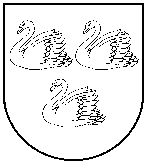                            GULBENES NOVADA PAŠVALDĪBA                           GULBENES NOVADA PAŠVALDĪBA                           GULBENES NOVADA PAŠVALDĪBAReģ. Nr. 90009116327Reģ. Nr. 90009116327Reģ. Nr. 90009116327Ābeļu iela 2, Gulbene, Gulbenes nov., LV-4401Ābeļu iela 2, Gulbene, Gulbenes nov., LV-4401Ābeļu iela 2, Gulbene, Gulbenes nov., LV-4401Tālrunis 64497710, fakss 64497730, e-pasts: dome@gulbene.lv, www.gulbene.lvTālrunis 64497710, fakss 64497730, e-pasts: dome@gulbene.lv, www.gulbene.lvTālrunis 64497710, fakss 64497730, e-pasts: dome@gulbene.lv, www.gulbene.lv